           Пластилинография, как форма работы с дошкольниками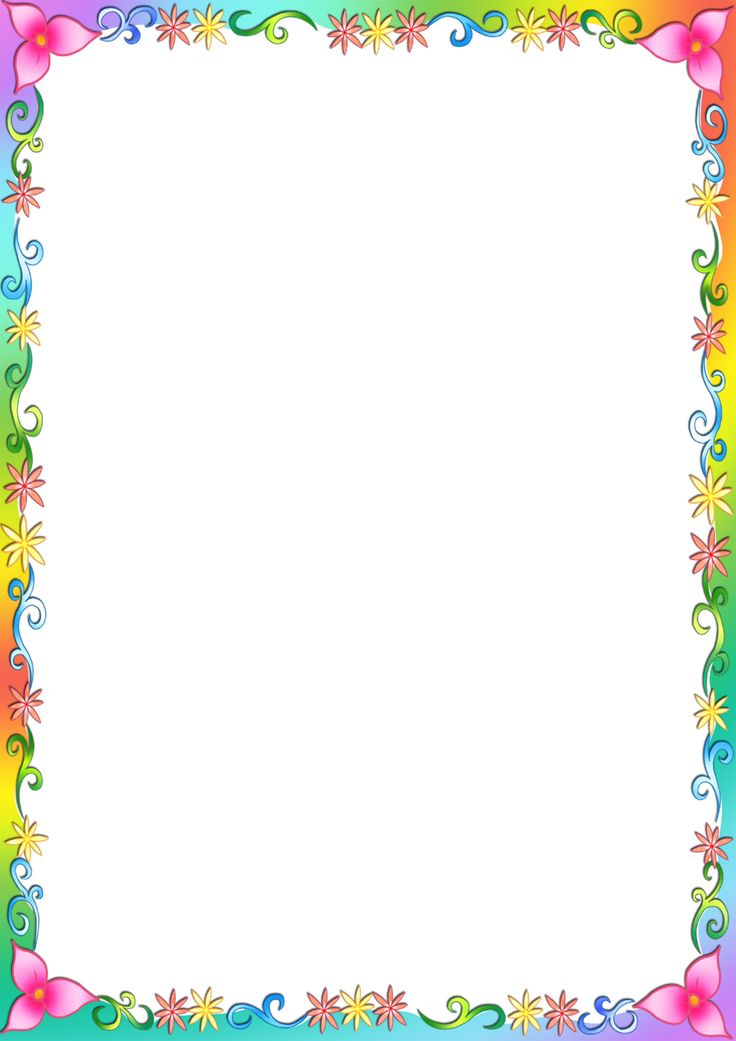 Лепка – один из самых увлекательных и интересных видов детского художественного творчества. Она даёт возможность даже самому маленькому ребёнку ощутить себя мастером и творцом. ПластилинографияПластилинография относится к нетрадиционным художественным техникам, она заключается в рисовании пластилином на картоне или любой другой плотной основе. Фон и персонажи изображаются не с помощью рисования, а с помощью вылепливания, при этом объекты могут быть более или менее выпуклыми, рельефными. Допускается включение дополнительных материалов – бисера, бусинок, природного и бросового материалов.Для рисования пластилином понадобятся следующие материалы:картон или плотная бумага;деревянная или пластиковая доска для раскатывания пластилина;емкость с водой для смачивания рук;набор разноцветного пластилина;влажные салфетки для рук;набор стеков разной формы.Создание поделки в технике пластилинография состоит из следующих операций:Выбираем рисунок-основу для создания картины из пластилина. Для самых маленьких художников начать рисование пластилином лучше всего с радуги. Переносим эскиз понравившегося изображения на картон, обращая внимание на то, на каком фоне будет лучше смотреться выбранная картинка: белом или цветном.Отделяем от брусков пластилина небольшие кусочки и наносим их на основу в соответствии с задумкой. При этом используем различные приемы лепки:раскатывание – кусочек пластилина, находящийся между ладонями или ладонью и доской, раскатывается при помощи прямолинейных движений кистей, приобретая при этом цилиндрическую форму;скатывание – кусочек пластилина приобретает шарообразную форму при помощи кругообразных движений кистей;заглаживание – используется для создания плоских и гладких поверхностей;сплющивание – сдавливание шарика из пластилина в лепешку;прищипывание;оттягивание.Для создания картин из пластилина с большим количеством деталей, а также более выразительной прорисовки предметов можно использовать медицинский шприц без иглы. Внутрь шприца помещают брусочек пластилина и осторожно нагревают, а затем аккуратно выдавливают длинными тонкими «нитями». Для более толстых нитей можно использовать кондитерский шприц. Нагреть шприц можно погрузив его в емкость с горячей водой, или положив на батарею отопления.Для получения более мягких переходов между цветами и получения необходимых оттенков пластилина, различные цвета пластилина смешивают просто в руках. При этом нужно помнить о следующих нюансах:не стоит смешивать более двух цветов пластилина одновременно, иначе цвет получится тусклым;добиться более яркого и глубокого оттенка можно путем примешивания к любому цвету черного пластилина;получить пастельные оттенки можно примешивая к любому цветут белого пластилина.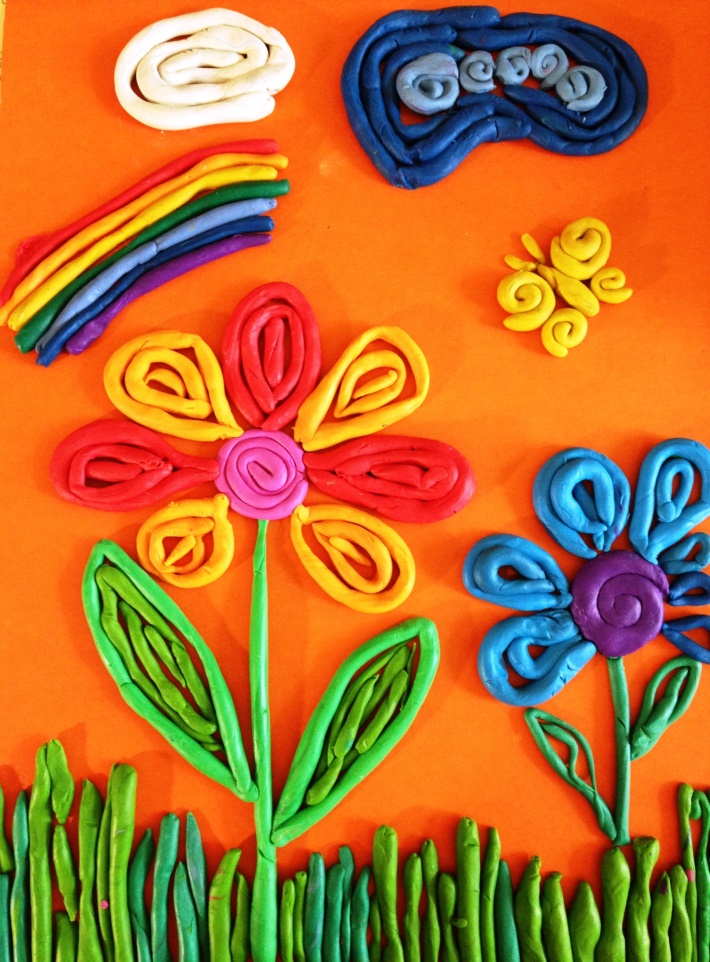 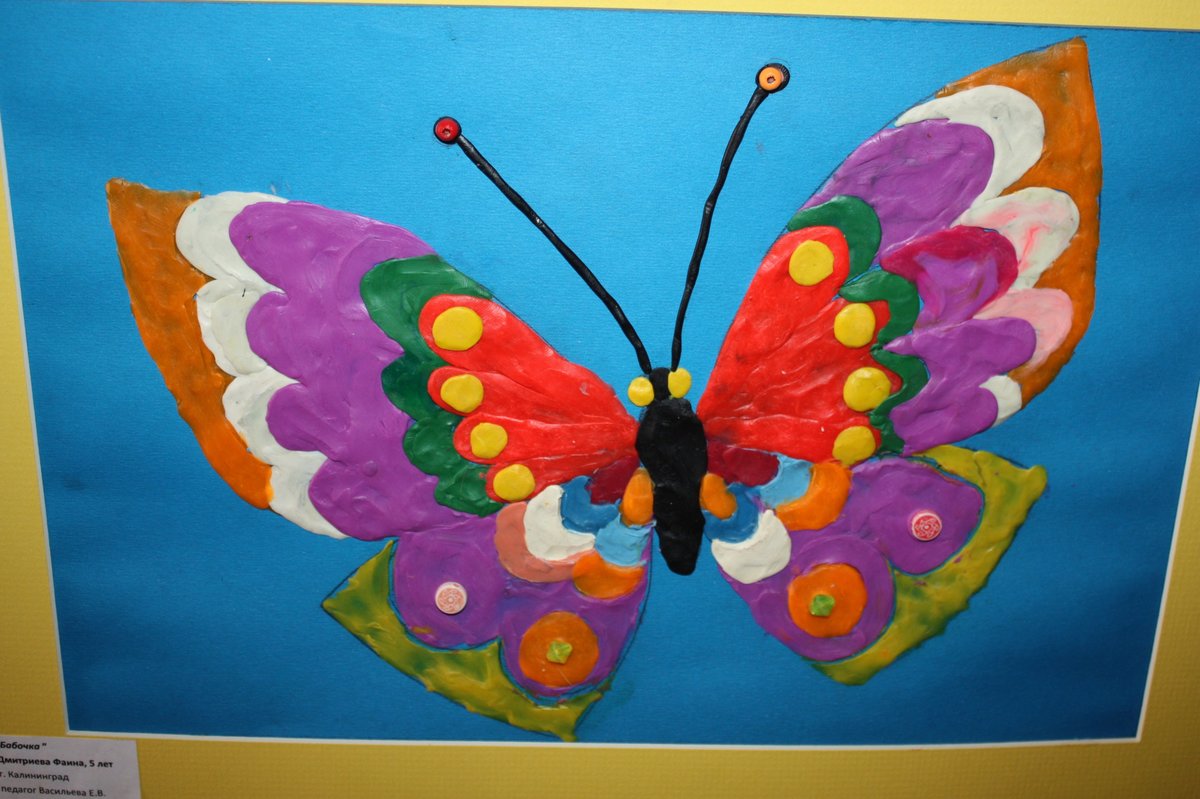 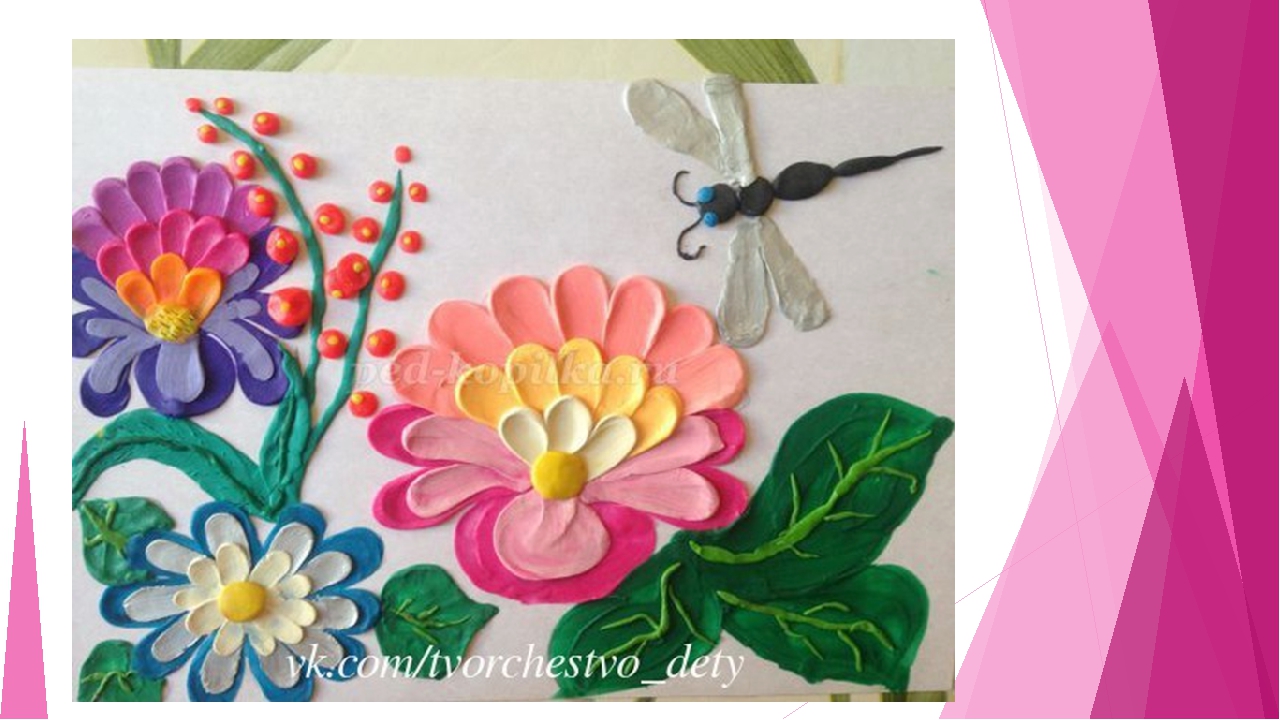 